Dodatek ke smlouvěo zájezdovém představení „50 odstínů!”, ze dne 8. 3. 2024 (dále jen „dodatek?') uzavřený mezi smluvními stranamiSmluvní strany:Obě smluvní strany se dohodly na úpravě výše specifikované Smlouvy.Článek I.Změna Článku 2, odst. 2.5 na následující znění:„Pořadatel se zavazuje uhradit autorskou odměnu do 8 dnů po konci měsíce za poskytnutí licence společnosti ABG PICTURES INTERNATIONAL, spol. s.r.o. se sídlem Petrohradská 3, 101 OO, Praha 10, 'Č: 45309086, DIČ: CZ45309086, xxxxxxxxxxxxxxxxxxxxxxxx ve výši xxx% z hrubých tržeb z uvedení díla, a to na účet: xxxxxxxxxxxxxxxxxxxxxxx na základě hlášení do 5 dnů po konci měsíce a obdržené faktury od společnosti ABG PICTURES INTERNATIONAL, spol. s.r.o.Pořadatel uhradí autorské poplatky za choreografii ve výši xxx% z hrubé tržby (dále jen „HT”) z uvedení díla a to následovně: paní Lindě Fikar Stránské, sídlem: xxxxxxxxxxxxxxxxxxxxxxx, xxxxxxxxxxxxxxx,r.č.:xxxxxxxxxxxxxx, xxx% z HT na účet: xxxxxxxxxxxxxxxxxxxxxxx. a paní Andree Strakové, sídlem xxxxxxxxxxxxxxxxxxxxxx, r.č.•. xxxxxxxxxxxxxxxxxxx, xxx% z HT na účet: xxxxxxxxxxxxxxxČlánek II.neurčitou.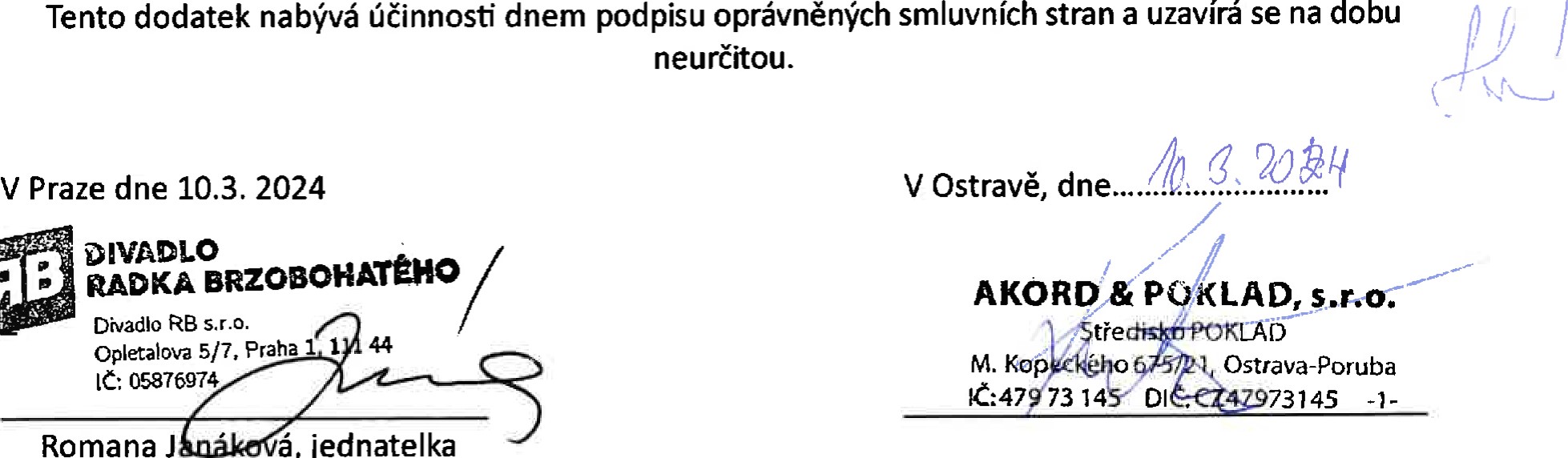 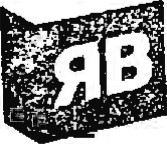 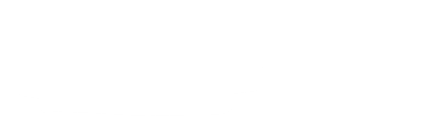 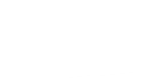 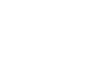 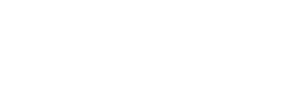 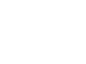 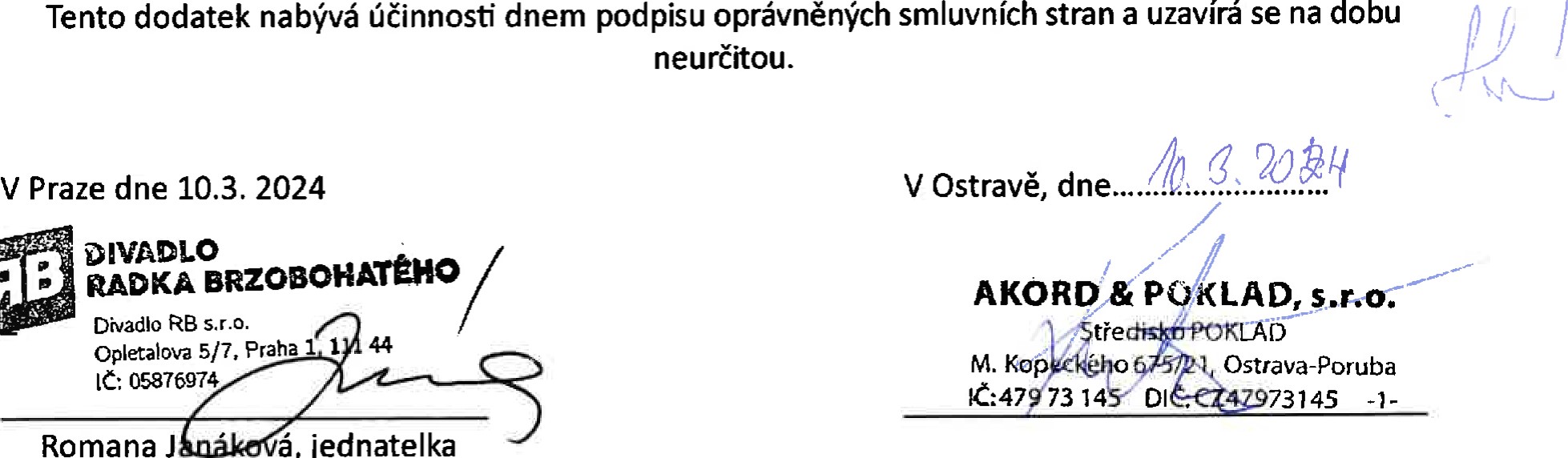 V Praze dne 10.3. 2024DIVADLO'D RADKA BRZOBOHATÉHODivadlo RB s.r.o.Opletalova 5/7, Praha 1 i 44IC: 05876974Název:Divadlo RB, s. r. o.Sídlem:Brdlíkova 189/5, 150 OO Praha 5Provozovna:Divadlo Radka BrzobohatéhoOpletalova 5/7, 110 00 Praha 1Zastoupeno:Mgr. Romana Janáková 05876974DIČ:cz05876974Číslo účtu:axxxxxxxxxxxxxxxxxxxxxxxxxNázev:AKORD & POKLAD, s.r.o.Sídlem:náměstí SNP 1, 700 30 Ostrava-ZábřehIČO:479 73 145DIČ:CZ479 73 145